Классный час на тему: «Толерантность -путь к миру»Цель: - сформировать у учащихся представление о толерантности; - формировать у учащихся толерантность мышления, уважение к своим правам и правам других людей; - воспитывать чувство уважения к детям с ограниченными возможностями здоровья;- развивать критическое мышление, навыки групповой работы, умение вести диалог и аргументировать свою позицию, находить компромиссные решения обсуждаемых проблем; - способствовать повышению уровня творческой активности учащихся,развитие способности к познанию себя и других людей;- усвоение  нравственных ценностей, приобретение начального опыта значимой деятельности, адекватного социального поведения, мотивации и способности к духовно-нравственному развитию.Формы занятия: групповое, индивидуальное.Методы и приемы: постановка проблемного вопроса, элементы тренинга, ролевая игра, использование ИКТ-технологии.Задачи: -развивать навыки самоанализа и самосовершенствования;  -формировать представление о понятиях толерантной и интолерантной личности. Планируемые результаты:- формирование представления об инвалидности, осмысление положения инвалида в классе (обществе);- осмысление своего отношения к детям с ограниченными возможностями.-научить детей адекватно реагировать на людей с ограниченными возможностями здоровья;-сформировать у школьников специальные навыки для помощи людям с ограниченными возможностями здоровья;-пробудить в детях чувство милосердия, готовности помочь людям, попавшим в беду;-воспитывать толерантность. Рада всех вас приветствовать!  Класс – это маленькая семья. И хотелось бы, чтобы в нашей семье царил покой, мир, уважение и взаимопонимание. Что же для этого нужно? Прослушайте притчу, и вы всё поймёте.ПритчаЖила-была на свете семья. Она была не простая. Более ста человек насчитывалось в этой семье. И занимала она целое село. Так и жили всей семьей, всем селом. Вы скажете: ну и что, мало ли больших семейств на свете, но дело в том, что была особая – мир и лад царили в той семье и, стало быть, на селе. Ни ссор, ни ругани, ни, Боже упаси, драк и раздоров. Дошел слух об этой семье до самого владыки страны. И он решил проверить, правду ли молвят люди. Прибыл он в село, и душа его возрадовалась: кругом чистота, красота, достаток и мир. Хорошо детям, спокойно старикам. Удивился владыка. Решил узнать, как жители села добились такого лада, пришел к главе семьи; расскажи, мол, как добиваешься такого согласия и мира в твоей семье. Тот взял лист бумаги и стал что-то писать. Писал долго. Видно, не очень силен был в грамоте. 
   Затем передал лист владыке. Тот взял бумагу и стал разбирать каракули старика. Разобрал с трудом и удивился. Три слова были начертаны на бумаге: ЛЮБОВЬ, ПРОЩЕНИЕ, ТЕРПЕНИЕ. И в конце листа: Сто раз ЛЮБОВЬ, Сто раз ПРОЩЕНИЕ, Сто раз ТЕРПЕНИЕ. Прочел владыка, почесал, как водится, за ухом и спросил:-И все? -Да, - ответил старик,- это и есть основа жизни всякой хорошей семьи. – И, подумав, добавил: - И мира тоже Согласны ли вы с тем, что написал на листе бумаги глава семьи? Сегодня тема нашего разговора «Толерантное отношение к детям с ограниченными возможностями здоровья». Термин «толерантность» объясняется как терпимость, стремление и способность к установлению и поддержанию общения с людьми (из «Толкового словаря русского языка» Ожегова). Толерантность – это терпимость к чужому образу жизни и поведению. Ведь все люди, живущие на Земле достойны любви и понимания, независимо от особенностей своего внешнего вида, интеллектуальных и физических возможностей. Не всем, может быть, знакомо это слово, и, на первый взгляд, звучит оно совершенно непонятно. Но смысл, который оно несет, очень важен для существования и развития человеческого общества. Эпиграфом нашего классного часа послужит высказывание Бернарда Шоу «Теперь, когда мы научилисьЛетать по воздуху, как птицы,Плавать под водой, как рыбы,Нам не хватает только одного:Научиться жить на земле, как люди».-Ребята, как вы понимаете смысл этого высказывания? Что значит, жить на земле как люди? И так, что же такое «толерантность»? Заглянем в прошлое. Ученик:На рубеже XVIII-XIX веков во Франции жил Талейран-Перигор, князь Беневентский. Он отличился тем, что при разных правительствах (и при революционном, и при Наполеоне, и при короле Людовике XVII) оставался неизменно министром иностранных дел.    Это был человек, талантливый во многих областях, но, несомненно, более всего - в умении учитывать настроения окружающих, уважительно к ним относиться, искать решение проблем способом, наименее ущемляющим интересы других людей. И при этом сохранять свои собственные принципы, стремиться к тому, чтобы управлять ситуацией, а не слепо подчиняться обстоятельствам.С именем этого человека и связанно понятие “толерантность”. Праздник толерантности – 16 ноября  16 ноября жители многих стран мира отмечают Международный день толерантности или День терпимости.  Этот праздник был учрежден в 1996 году по решению Генеральной Ассамблеи ООН. 16 ноября 1995 года, в Париже участники двадцать восьмой конференции ЮНЕСКО, а это 185 стран, приняли Декларацию принципов толерантности. Толерантность означает уважение, принятие и правильное понимание богатого многообразия культур нашего мира, наших форм самовыражения и способов проявлений человеческой индивидуальности. Ей способствуют знания, открытость, общение и свобода мысли, совести и убеждений. - Понимание толерантности в разных языках неоднозначно. Ученик:В английском – это «готовность и способность без протеста воспринимать личность или вещь».Во французском – «уважение свободы другого, его образа мысли, поведения, этических и религиозных взглядов». В испанском языке оно означает способность признавать отличные от своих собственных идеи или мнения. В китайском языке быть толерантным - значит «позволять, допускать, проявлять великодушие в отношении других». В арабском языке толерантность означает - прощение, снисхождение, мягкость, сострадание, снисходительность, благосклонность, терпение, расположенность к другим. В персидском – «терпение, выносливость, готовность к примирению».  Давайте вместе обобщим все сказанное. Слово «толерантность»  изображено в виде солнца. Давайте изобразим ваши ответы в виде лучиков.На доске изображение.  Стихи о толерантности  Читают дети.– Посмотрите друг на друга: мы все разные! Кто-то высокий, кто-то низкий. У кого-то волосы тёмные, у кого-то – светлые. У кого-то глаза зелёные, а у кого-то – голубые. Кто-то очень хорошо решает задачи по математике, кто-то замечательно рисует, а кто-то может сам отремонтировать стул или компьютер. Кто-то «мастер на все руки» и может творить чудеса, а у кого-то нет рук.  У кого-то тонкий музыкальный слух, а кто-то ничего не слышит. Мы все разные и у нас разные возможности. Знаменитый ученый Альберт Энштейн сказал: «Все мы гении. Но если судить рыбу по её способности лазить по деревьям, она проживёт всю жизнь, считая себя дурой».С каждым годом индустрия нашей страны развивается всё интенсивнее: с одной стороны – улучшение условий жизни, с точки зрения технического прогресса, с другой стороны - ухудшение экологии и увеличение числа стрессовых ситуаций. Данные факторы способствуют ухудшению здоровья населения и являются одной из причин рождения детей с ограниченными возможностями здоровья. К этой категории относятся дети с нарушениями слуха, с нарушениями зрения,  с тяжёлыми речевыми нарушениями, умственно отсталые дети, дети с задержкой психического развития, дети с нарушениями опорно-двигательного аппарата, дети с нарушениями эмоционально-волевой сферы.Стоит задуматься о том, что никто не застрахован от несчастных случаев, простудных вирусных заболеваний и осложнений после них. Например, С. Л. Брайль, разработавший шрифт для слепых, потерял зрение в 3-х летнем возрасте. У скрипача И. Перлмана отнялись ноги после 4 лет. Французская актриса С. Бернар потеряла ногу после 30 лет. Американского президента Ф. Рузвельта в 38 лет разбил паралич.И мы должны проявить толерантность к таким людям. Наукой убедительно доказано, что толерантными не рождаются, это качество воспитывается. Очевидно, то, каким станет человек, миновав детство зависит от его индивидуальных возможностей, задатков, семьи и того опыта, который ребенок получит в семье, от знаний и опыта, полученных в образовательных учреждениях, от его друзей и среды, т.е. в целом общества.Каждый человек проходит этапы своего развития. Каждый ребенок имеет право на образование. Возникает новое понятие! Инклюзивное образование – процесс развития общего образования, который подразумевает его доступность для всех в части приспособления к потребностям каждого ребенка, вне зависимости от состояния его здоровьяА сейчас предлагаю обыграть ситуацию, чтобы побывать на месте людей с ОВЗ.Игра «Слепой и поводырь» Один из пары участников будет играть роль незрячего, а другой – помощника.Задание «незрячему». «Закрой, пожалуйста, глаза, глаза и не подглядывай. Ты должен будешь встать с места, подойти к доске, написать на ней своё имя, положить мел на стол учителя и вернуться на своё место».Задание помощнику. «Ты – помощник. Твоя задача сделать всё, чтобы незрячий не упал, не нанёс себе травму, не столкнулся с чем-нибудь или с кем-нибудь. И ещё следи, чтобы твой товарищ не подглядывал. Вопросы к «незрячему»:Что ты чувствовал? Что ты делал? Трудно ли было? Если трудно, то когда?  Что для тебя было самым трудным?Вопросы к помощнику:Хотелось ли тебе помочь?  Если хотелось, то когда?Вопросы ко всему классу:Что вы видели? Где ему было трудно? Когда ему больше всего требовалась помощь? Угадал ли помощник тот момент, когда его помощь была нужна?  С какими трудностями сталкиваются люди, у которых есть проблемы со зрением? Имитация человека без ноги.Нужно на одной ноге допрыгать от дальней стены класса до доски, взять мел, решить какой-нибудь пример и возвратиться к своему месту. Вопросы к добровольцу:Что ты чувствовал? Что ты делал? Трудно ли было?  Когда?Вопросы к классу:Когда ему было трудно? Как можно было сделать его путь легче?С какими трудностями сталкиваются люди без ног?               «МЫ РАЗНЫЕ – В ЭТОМ  НАШЕ БОГАТСТВО, 
                  МЫ ВМЕСТЕ – В ЭТОМ НАША СИЛА»
      Упражнение «Толерантная и интолерантная личности». Вам даны разные понятия, рассмотрите их и определите к какой личности они относятся.Терпение, чувство юмора, непонимание, уважение мнения других, игнорирование, эгоизм, доброжелательность, умение владеть собой, нетерпимость, выражение пренебрежения, раздражительность, умение слушать собеседника, равнодушие, цинизм, понимание и принятие, чуткость, любознательность, гуманизм, немотивированная агрессивность.      Анкетирование «Насколько вы терпимы?» Посмотрите в себя и ответьте на вопрос – я толерантная личность? Толерантная личность. Я:терпимый и терпеливый;считающийся с чужими мнениями и интересами;умеющий решать конфликты путем убеждения и взаимопонимания;приветливый и заботливый, вежливый и деликатный;уважающий окружающих и уважаемый ими;уважающий права свои и других, умеющий слушать и слышать; заботливый, сострадающий, поддерживающий;патриот своей школы, города, России, заботящийся об их процветании;человек, берегущий природу и культуру;трудолюбивый, успешный, независимый, счастливый.    Тренинг - Давайте вдумчиво и в полголоса произнесем следующие фразы:
                                                Наша Родина - Россия.Россия – многонациональная страна
Мы живем дружно.
Мы терпимы друг к другу.
Мы милосердные, добрые, справедливые.     Флаг толерантности.У каждой страны есть свой флаг, пусть и у нашей планеты будет флаг.( Разноцветные руки – сини, белые, красные) Творческая работа «Дерево толерантности».- Ребята, давайте попробуем посадить дерево толерантности.( Заготовки – дерево, листы).- Перед вами на партах лежат листы, напишите на них, что для вас есть толерантность. Прикрепите ваш листок на дереве.- Вы выбирали те качества, которые позволяют нам жить вместе.      Сказка о любви.-  Почему Любовь выбрала Доброту? А кого бы выбрали вы? (Ответы детей.)Прикоснитесь ко мне добротой, и  болезни смоет волной,И печаль обойдёт стороной, озарится душа красотой.- Какую полезную информацию вы для себя получили на занятии?Для ребёнка с ограниченными возможностями дружеское общение с нормальными детьми бесценно. Оно предупреждает возникновение чувства собственной неполноценности, ущербности, вызываемое искусственно созданной изоляцией от других детей, положительно сказывается на их эмоциональном и умственном развитии. Ошибочно думать, что ребёнок с ограниченными возможностями здоровья не может быть другом в обычных детских играх. Общаясь с ребёнком с ограниченными возможностями, играя с ним, проявляя по отношению к нему заботу и внимание, нормально развивающиеся дети становятся добрее и мягче.Мы выяснили, что толерантность – это великое искусство людей, которые пытаются понять друг друга. Давайте запомним правила, которые необходимо выполнять:- Стараться понять друг друга в любой ситуации.- Никогда не повышать голос друг на друга, уметь дать совет и выслушать совет другого; уметь поддержать в трудную минуту и доверять друг другу; уметь слышать и слушать.Существует понятие кубик толерантности - наглядное представление ликов толерантности. Обыкновенный кубик, на гранях которого написаны следующие слова: ПРЕДЛОЖИ, ПРИМИ, ВЫСЛУШАЙ, ПРОСТИ, ПОЙМИ, УЛЫБНИСЬ!Поверти его в руках, брось, посмотри, что выпало, задумайся. На гранях кубика простые и доступные каждому человеку действия и хорошо, если такие действия стали для человека привычными, стали нормой его жизни.                                                                                                                     Приложение 1  Сказка о любви.Жила-была на земле девушка по имени Любовь. Скучно ей было жить на свете без подружки. Вот и обратилась она к старому, седому, прожившему сто лет волшебнику:- Помоги мне, дедушка, выбрать подружку, чтобы я могла дружить с ней всю отпущенную мне Богом жизнь.Подумал волшебник и сказал:- Приходи ко мне завтра утром…Утром, когда алое солнце осветило землю, пришла Любовь в условленное место... Пришла и видит: стоят пять прекрасных девушек, одна другой краше.- Вот выбирай, - сказал волшебник,  Радость,  Удача,  Красота,  Печаль, Доброта.- Они все прекрасны, - сказала Любовь. - Не знаю, кого и выбрать...- Твоя правда, - ответил волшебник, - они все хороши, и ты в жизни еще встретишься с ними, а может, и дружить будешь, но выбери одну из них. Она и будет тебе подружкой на всю твою жизнь.Задумалась Любовь.Любовь подошла к девушке по имени Доброта и протянула ей руку.                                                                                                    Приложение 2Толерантность - это дружба,
Труд и уважение.
И для нас она не служба,
А одно спасенье.Толерантным будь всегда!
Ненависть откинь ты.И гуманность навсегда, 
Закрепи ты в мире.Совладать сумей с собой,
Слушай своих близких.
В мире мы живем семьей,
Нет поступкам низким!Доверяй своим друзьям!
Будь, терпим и вежлив!
Не кричи по пустякам!
Не кати ком снежный!Кто в беде покинет друга,
Сам узнает горечь бед,
И на сердце будет вьюга, 
Если дружбы в сердце нет!                                                                                                                                                                                                                                                             Приложение 3.Анкета «Насколько вы терпимы?»1. Вы считаете, что у вас возникла интересная идея, но ее не поддержали. Расстроитесь? а) да; б) нет.                                                  2. Вы встречаетесь с друзьями, и кто-то предлагает начать игру.     Что вы предпочтете?          а) чтобы участвовали только те, кто хорошо играет;                          б) чтобы играли и те, кто еще не знает правил.3. Спокойно ли воспримете неприятную для вас новость?а) да; б) нет. 4. Раздражают ли вас люди, которые часто опаздывают?                                   а) вы терпеливо ждете, находя для себя  какие-то занятия, например, читаете  или отгадываете кроссворд;       б) вам неприятны люди, которые часто опаздывают.                                  5. Можете ли вы легко найти контакт с людьми, которые сильно  отличаются от вас своими привычками?                       а) мне трудно было бы это сделать;                  б) я не обращаю внимания на такие вещи.6. Как вы реагируете на шутку, объектом которой становитесь?     а) мне не нравятся ни сами шутки, ни шутники;     б) если даже шутка и будет мне неприятна, то я постараюсь ответить в такой же манере.7. Согласны ли вы с мнением, что встречают по одежке?а) да; б) нет.8. Вы приводите в компанию друга (подругу), который становится объектом всеобщего внимания. Как вы на это реагируете?     а) мне, честно говоря, неприятно, что таким образом внимание отвлечено от меня;     б) я лишь радуюсь за него (нее).9. В гостях вы встречаете пожилого человека, который критикует современное молодое поколение, превозносит былые времена. Как вы "реагируете?а) уходите пораньше под благовидным предлогом;                 б) вступаете в спор.Обработка результатов	А теперь подсчитайте очки. Запишите себе по два очка за ответы1-6, 2-6, 3-6,4-а, 5-6, 6-6, 7-6 ,8-6, 9-а.От 0 до 4 очков. Вы непреклонны и, простите, упрямы. Где бы вы ни находились, возникает такое впечатление, что вы, не колеблясь, стремитесь навязать свое мнение другим; чтобы достичь своей цели, часто повышаете голос. С вашим характером трудно поддерживать нормальные отношения с людьми, которые думают иначе, чем вы, не соглашаются с тем, что вы говорите и делаете.От 6 до 12 очков. Вы способны твердо отстаивать свои убеждения, но, безусловно, можете и вести диалог, менять свое мнение, если это необходимо. Иногда вы излишне резки и неуважительны к собеседнику. В такой момент вы действительно можете выиграть спор с человеком, у которого более слабый характер. Но стоит ли брать горлом, когда можно победить более достойно?От 14 до 18 очков. Твердость ваших убеждений отлично сочетается с большой тонкостью, гибкостью вашего ума. Вы можете    принять любую идею, с пониманием отнестись к парадоксальному на первый взгляд  поступку, даже если вы его не разделяете. Вы критически относитесь к своему мнению и способны с уважением и тактом по отношению к собеседнику отказаться от взглядов, которые, как выяснилось, были ошибочными.                                                                                                                       Приложение № 4Структурно-функциональная модель социально – педагогических технологий социализации детей и подростков  с ограниченными возможностями здоровья  в условиях общеобразовательной школы  - развитие коммуникативных 		- психодиагностика; 	- готовность к труду; 	- развитие познавательной  навыков; 					- психокоррекция; 		- трудовая подготовка; 		и учебной деятельности;- формирование культуры 		- консультирование; 	- профориентация; 		- индивидуальное обучение; делового общения и 			- психопрофилактика 	- развитие учебной мотивации; межличностных отношений; - социальная защита детей; - правовое воспитание 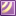 